附件4: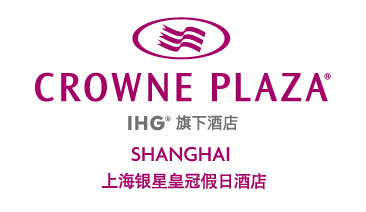 上海证券交易所第九十二期董事会秘书任职资格培训班客房预订表姓名手机号码入住时间2017年  月  日离店日期2017年  月  日预订间数（  ）间房型A；（  ）间房型B；（  ）间房型C房型&价格A、高级大床房（含一份早餐）：600元/间/晚B、豪华大床房（含一份早餐）：700元/间/晚C、豪华标准房（含一份早餐）：700元/间/晚备注:请将此表格全部填写完毕发送电子邮件至reserves@cpsha.com。酒店将在24小时内电子邮件回复确认,如未收到电子邮件确认说明预订未成功。3、此房价同时适用于培训前后两天的用房。4、房间预订截止日期8月9日，将根据收到邮件先后顺序安排房间。客房取消条款： 所有已预订房间如需取消，须在8月9日前以邮件形式通知酒店。房型&价格A、高级大床房（含一份早餐）：600元/间/晚B、豪华大床房（含一份早餐）：700元/间/晚C、豪华标准房（含一份早餐）：700元/间/晚备注:请将此表格全部填写完毕发送电子邮件至reserves@cpsha.com。酒店将在24小时内电子邮件回复确认,如未收到电子邮件确认说明预订未成功。3、此房价同时适用于培训前后两天的用房。4、房间预订截止日期8月9日，将根据收到邮件先后顺序安排房间。客房取消条款： 所有已预订房间如需取消，须在8月9日前以邮件形式通知酒店。